FahrtvorbereitungDokumente	Bordpapiere okMeteobriefing	gemachtFlugplanung	gemachtTragkraft	Load ChartTeam & Passagiere	informiertStartvorbereitungHülle	kontrolliertBrenner & LPG	kontrolliertKorb	kontrolliertAusrüstung	kontrolliertPassagiere	Beförderungsscheine / instruiertZusammenbau Ballon	bereit zum kalt füllenStartParachute / FDS	FunktionskontrolleBrenner & LPG	alles dicht / Schläuche sicherInstrumente	betriebsbereitPassagiere	alle an BordCrew	Korb freiStart	Luftraum & Umgebung freiReiseflugSteig- / Sinkrate	max. +/- 5m/sFlughöhe	Mindestflughöhe okLufträume	siehe ICAO-KartePassagiere	keine AuffälligkeitenLandungLandebriefing	Pax eingewiesenBallon	Leinen bereit / LPG okPilot	RückhaltegurtLandung mit Wind	Flame out / LPG offLandeplatzBallon	Instrumente ausgeschaltetFlugplanung	Landezeit / Flugplan geschlossenLandeplatz	kein Schaden / geregeltFür Detailinformationen	AFM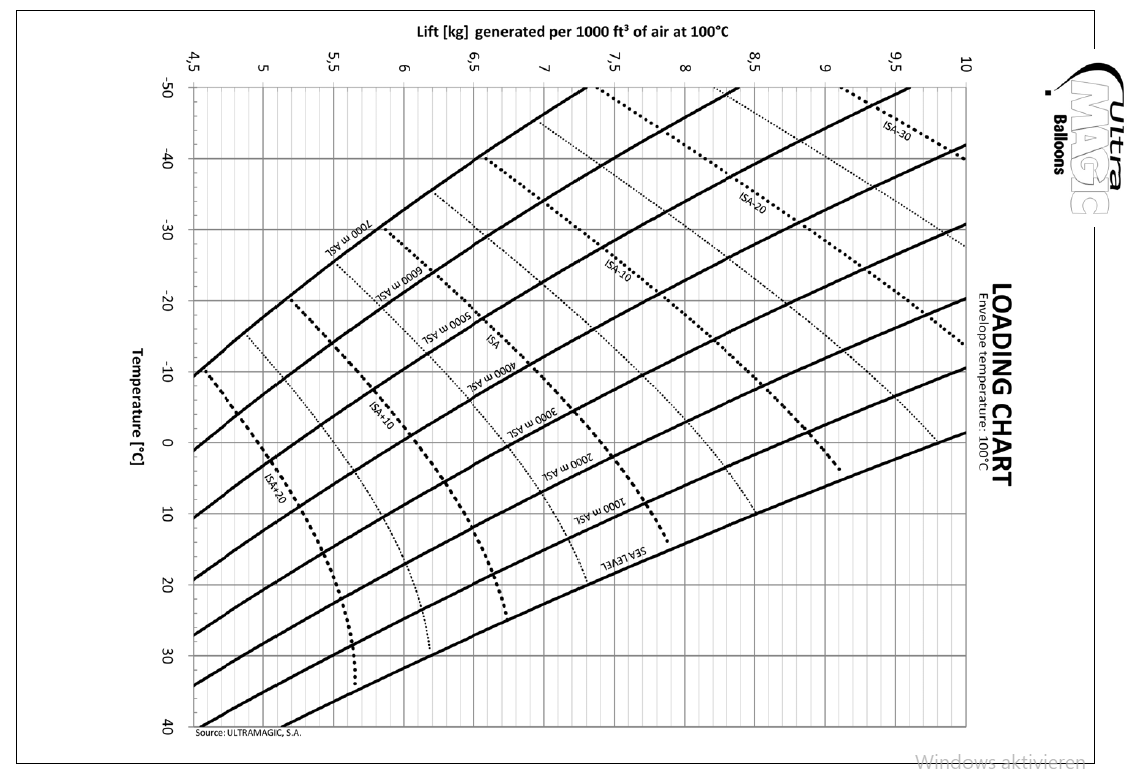 Checkliste Normalbetrieb – Ballone UltramagicCheckliste Normalbetrieb – Ballone UltramagicVerweisung auf folgende Kapitel im BHB/OHB:BHB 2.4